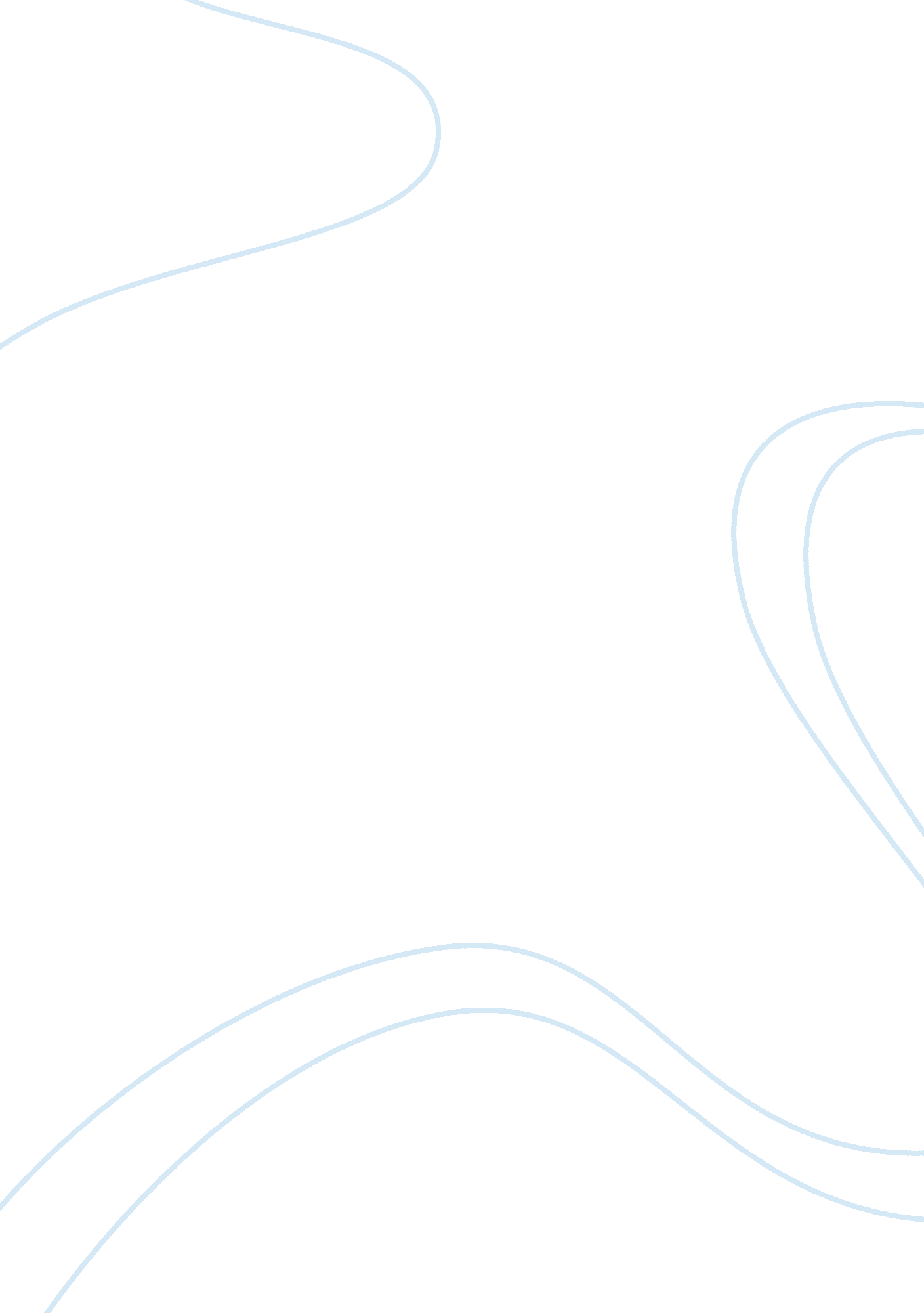 Designing documents and interfaces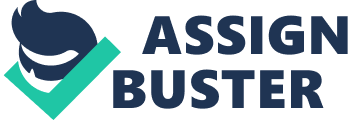 Children below the age of six also tend to comprehend information conveyed through drawings and illustrations. Therefore I added procedures that are illustrated in the form of pictures showing what should be done within the user guide. They could also have pop-up pictures in order to draw in the attention of the children. I also added games in the user guide whereby I put them within the steps in the user guide in order to ensure the attention of the child is not lost as he or she goes over the guide manual. The changes in the rhetorical situation led to alterations in the design of the user guide manual due to the fact that I made the user guide more colorful and added more pictures to the user guide and also changed the shape of the user guide manual to shapes that would appeal to children. I believe these changes were effective due to the fact that children below the age of 6 years would be more drawn in by illustrations and pictures. 